§16102.  Procedures1.  Authority to condemn.  When the location of a school lot has been legally determined by a school administrative unit, the land may be condemned:A.  In a municipality by the municipal officer;  [PL 1981, c. 693, §§5, 8 (NEW).]B.  In a school administrative district or a regional school unit by a school board; and  [PL 2017, c. 475, Pt. C, §5 (AMD).]C.  In a community school district by the district board of trustees.  [PL 1981, c. 693, §§5, 8 (NEW).][PL 2017, c. 475, Pt. C, §5 (AMD).]2.  Appraisal.  Damages for condemnation shall be determined:A.  As provided for laying out town ways for municipalities; or  [PL 1981, c. 693, §§5, 8 (NEW).]B.  As provided for laying out county ways in Title 23, sections 2052 and 2054, for school administrative districts, regional school units and community school districts, except that notice need not be given to the Department of Transportation.  [PL 2017, c. 475, Pt. C, §6 (AMD).][PL 2017, c. 475, Pt. C, §6 (AMD).]3.  Payment of damages.  The school board may take lots for school construction after payment of these damages.  If the owner of the condemned property resides outside the State the damages shall be deposited in the municipal treasury for municipalities and in the county treasury for other school administrative units.[PL 1981, c. 693, §§5, 8 (NEW).]4.  Description.  The school board shall cause a plan and description of the lots, as they have laid them out, to be recorded in the registry of deeds where the land lies, within 30 days of payment or deposit of damages.[PL 1981, c. 693, §§5, 8 (NEW).]5.  Notice.  The school board shall serve on the owner a certified copy of the vote directing the condemnation.  This notice shall be served according to the Maine Rules of Civil Procedure.[PL 1981, c. 693, §§5, 8 (NEW).]SECTION HISTORYPL 1981, c. 693, §§5,8 (NEW). PL 2017, c. 475, Pt. C, §§5, 6 (AMD). The State of Maine claims a copyright in its codified statutes. If you intend to republish this material, we require that you include the following disclaimer in your publication:All copyrights and other rights to statutory text are reserved by the State of Maine. The text included in this publication reflects changes made through the First Regular and First Special Session of the 131st Maine Legislature and is current through November 1, 2023
                    . The text is subject to change without notice. It is a version that has not been officially certified by the Secretary of State. Refer to the Maine Revised Statutes Annotated and supplements for certified text.
                The Office of the Revisor of Statutes also requests that you send us one copy of any statutory publication you may produce. Our goal is not to restrict publishing activity, but to keep track of who is publishing what, to identify any needless duplication and to preserve the State's copyright rights.PLEASE NOTE: The Revisor's Office cannot perform research for or provide legal advice or interpretation of Maine law to the public. If you need legal assistance, please contact a qualified attorney.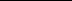 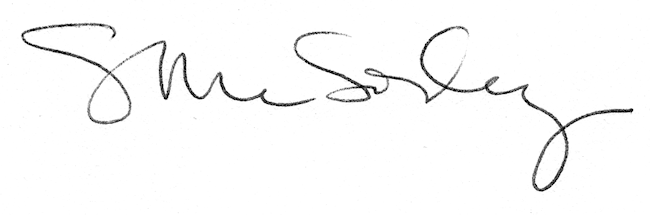 